Durchgeführte Tests	Schlösser und Baubeschläge – Beschläge für Schiebetüren und Falttüren nach EN 1527 / 2020– Dauer der Funktionsfähigkeit: Klasse 6 (höchste Klasse = 100’000 Zyklen)Garantie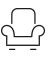 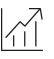 ProduktausführungFür die einwandfreie Funktion der von Hawa gelieferten Produkte und für die Haltbarkeit sämtlicher Teile mit Ausnahme von Verschleissteilen leistet Hawa Gewähr für die Dauer von 2 Jahren ab Gefahrenübergang.Hawa Junior 100 B Pocket Acoustics bestehend aus Laufschiene (Aluminium Wandstärke2.9 mm), Laufwerk mit Kugellagerrollen (200’000 Zyklen getestet), SoftStop, Tragprofil mit Aufhängeschlitten, horizontales Dichtungs-Set, Dichtung vertikalOptional:(.	) Set für montier- und demontierbare Laufschiene(.	) Laufschienenbefestigung für demontierbare Laufschiene(	) FederpufferSchnittstellen	TürblattTragprofil- und Dichtungsnut oben (H × B) 30 × 31 mmFührungs- und Dichtungsnut unten (H × B) 30 × 23 mmGeschraubte Befestigung der Tragprofile und horizontalen DichtungenNut für Dichtung vertikal 4 x 4 mmDichtungsebene vertikalAuflauffläche für vertikale Dichtung muss bauseitig gelöst werden (min. 6 mm Vorsatz zur Wandkonstruktion)Spaltmass zum BodenBodenluft von 8–12 mm können von der Dichtung aufgenommen werdenTaschenkonstruktionDie Taschenkonstruktion muss bauseitig gelöst werdenMontageset– Das Aufnahmeprofil wird während dem Erstellen der Taschenkonstruktion montiert